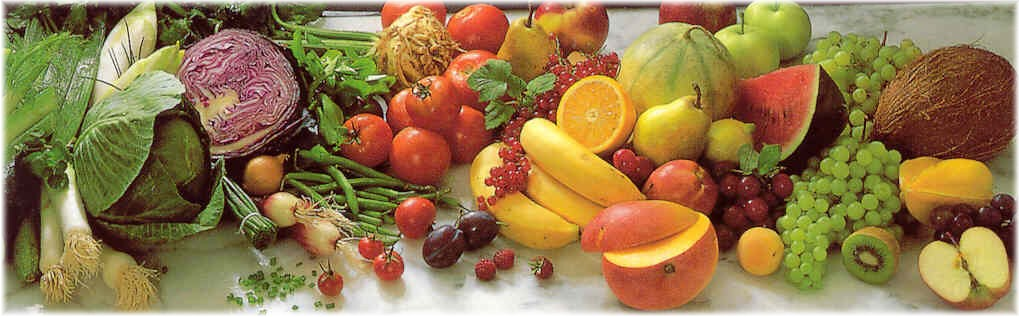 Jídelní lístek 7.6.2021 – 13.6.2021Pondělí 7.6.2021		Polévka: Pórková (1,7,9,10)Vepřový tokáň, houskový knedlík (1,3,7,9,10)Pikantní roštěná, rýže (1,3,7,9,10)Úterý 8.6.2021		Polévka: Rajská s těstovinami (1,7,9,10)Vepřové v zelenině, brambory (1,3,7,9,10)Čočka na kyselo, vejce na tvrdo, okurka (1,7,9,10)Středa 9.6.2021		Polévka: S drožďovými knedlíčky (1,3,7,9,10)Kuře na paprice, houskový knedlík (1,3,7,9,10)Masové kuličky v sýrové omáčce, špagety (1,3,7,9,10)Čtvrtek 10.6.2021 		Polévka: Masový vývar s těstovinami (1,3,7,9,10)Bavorská pečeně, brambory (1,3,7,9,10)Uzené se švestkovou omáčkou, bramborový knedlík (1,3,7,9,10)Pátek 11.6.2021		Polévka: Hrachová (1,3,7,9,10)Žemlovka s tvarohem a jablky (1,3,7,9,10)Moravský vrabec, houskový knedlík, zelí (1,3,7,9,10)Sobota 12.6.2021		Polévka: Žampiónový krém (1,3,7,9,10)Mletý řízek, bramborová kaše (1,3,7,9,10)Neděle 13.6.2021		Polévka: Hovězí vývar s nudlemi (1,3,7,9,10)1) Vepřové po myslivecku, houskový knedlík (1,3,7,9,10)